В МДОУ «Детский сад комбинированного вида № 19 п. Разумное»прошли мероприятия по профилактике детского травматизмана железнодорожном транспорте и переезде.Организационно-методическая работаКонсультация для воспитателей «Организация работы с детьми по безопасности на железной дороге»Оформление стенда по безопасности на железной дороге, вблизи объектов ж.д.транспортаОформление уголков «Профилактика детского травматизма на железной дороге» в группахПополнение методического и дидактического комплекта по ЖД- пополнение фонда детской литературы о ЖД азбуке;- разработка сценариев развлечений для детей побезопасности на ЖД транспорте;- обновление наглядного и демонстрационного материала для обучения детей правилам безопасного поведения на ЖД-создание презентации«Детям о железной дороге»;- приобретение плакатов по безопасности на ЖДРабота с детьмиОрганизация и проведение игр по безопасности на ЖД в группахЧтение детской литературы, рассматривание иллюстраций, заучивания стихов о ж/транспортеСовместная деятельность с детьми по безопасности ЖД: «Профессия -машинист» (младшие) «Мы пассажиры» (средняя группа) «Ознакомление с трудом железнодорожников»(старшие)Проведение развлечений, досугов:физ. тематический досуг «Путешествие по ЖД» (средняя группа), развлекательно-познавательное ( в старших группах)Организация НОД по безопасности  на ЖД в группахВыставка детских рисунков «Безопасная железная дорога»»Просмотр мультфильмов о безопасности движения на дорогеСюжетно-ролевые игры: «Мы-железнодорожники», «Веселый паровозик», «Переезд», «Машинист»Беседы с детьми по безопасному поведению во время поездок ж.д. транспортом, вблизи и объектах железнодорожной инфраструктурыРабота с родителямиКонсультации: «Безопасное поведение детей на железной дороге» Оформление папок-передвижек«Будьте внимательны при переходи ЖД пути»»«Выполняем правила безопасности на ЖД»«Чем занять ребёнка в поезде»Беседы с родителями по безопасному поведению во время поездок ж.д. транспортом, вблизи и объектах железнодорожной инфраструктурыПроведение фотовыставки «Мы путешествуем с семьей»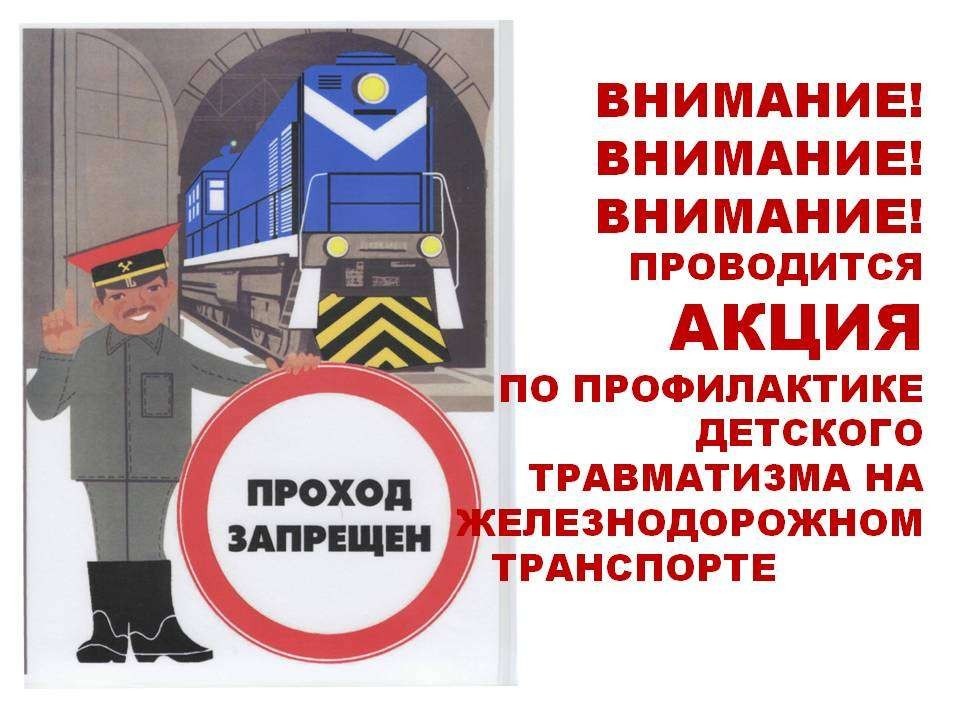 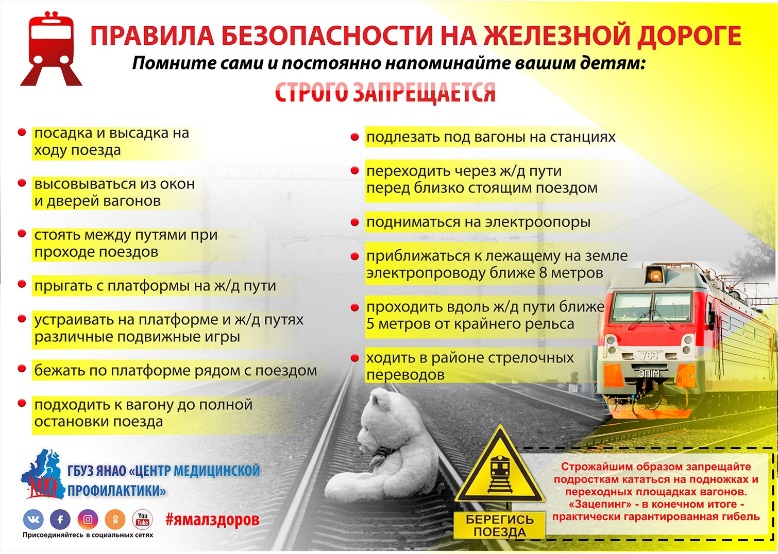 